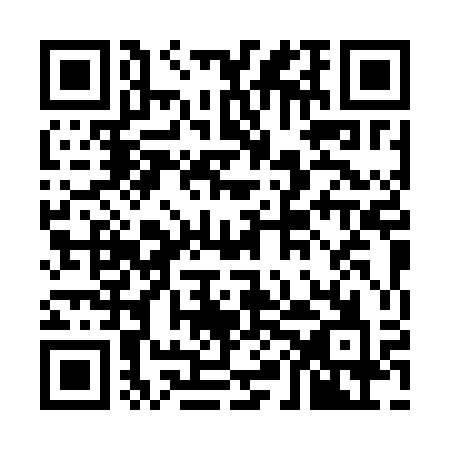 Ramadan times for Bruco, PortugalMon 11 Mar 2024 - Wed 10 Apr 2024High Latitude Method: Angle Based RulePrayer Calculation Method: Muslim World LeagueAsar Calculation Method: HanafiPrayer times provided by https://www.salahtimes.comDateDayFajrSuhurSunriseDhuhrAsrIftarMaghribIsha11Mon5:135:136:4412:374:436:296:297:5612Tue5:115:116:4312:364:446:306:307:5713Wed5:095:096:4112:364:456:326:327:5814Thu5:085:086:4012:364:466:336:337:5915Fri5:065:066:3812:354:476:346:348:0016Sat5:045:046:3612:354:486:356:358:0217Sun5:025:026:3512:354:486:366:368:0318Mon5:015:016:3312:354:496:376:378:0419Tue4:594:596:3112:344:506:386:388:0520Wed4:574:576:2912:344:516:396:398:0621Thu4:554:556:2812:344:526:406:408:0822Fri4:534:536:2612:334:536:416:418:0923Sat4:514:516:2412:334:536:436:438:1024Sun4:504:506:2312:334:546:446:448:1125Mon4:484:486:2112:334:556:456:458:1326Tue4:464:466:1912:324:566:466:468:1427Wed4:444:446:1812:324:566:476:478:1528Thu4:424:426:1612:324:576:486:488:1629Fri4:404:406:1412:314:586:496:498:1830Sat4:384:386:1312:314:596:506:508:1931Sun5:365:367:111:315:597:517:519:201Mon5:345:347:091:306:007:527:529:212Tue5:335:337:081:306:017:537:539:233Wed5:315:317:061:306:027:547:549:244Thu5:295:297:041:306:027:557:559:255Fri5:275:277:031:296:037:577:579:276Sat5:255:257:011:296:047:587:589:287Sun5:235:236:591:296:057:597:599:298Mon5:215:216:581:286:058:008:009:319Tue5:195:196:561:286:068:018:019:3210Wed5:175:176:551:286:078:028:029:34